FICHA DE INSCRIÇÃO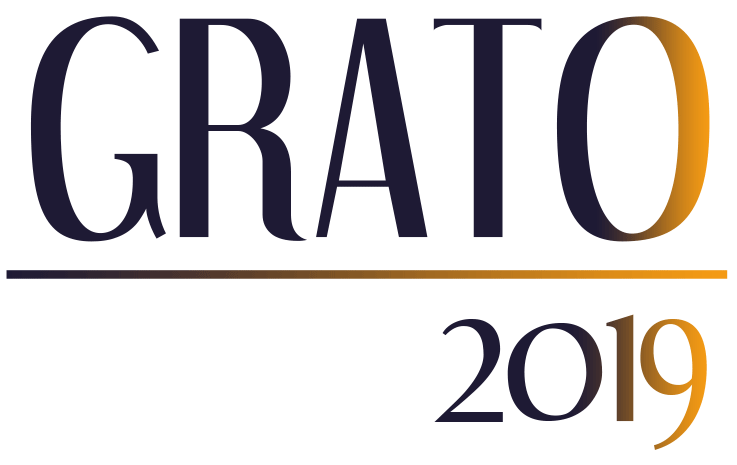 Nome: _______________________________________________________________________Afiliação: _____________________________________________________________________E-mail:_______________________________________________________________________Morada: ___________________________________________________________________________________________________________________________________________________Por favor, assinale X:Professor(a): ____; Estudante de Doutoramento: _____; Estudante de Mestrado: ____Outra situação: _________________________________________________________Comunicação: ____; Poster: ____O pagamento deverá ser efetuado através de PayPal para a conta dgfc@fcsh.unl.pt explicitando nos detalhes de pagamento “GRATO 2019”.
Dados para o recibo:Nome da Instituição: 	Número de contribuinte: 	Por favor, envie esta FICHA DE INSCRIÇÃO e respetivo comprovativo de pagamento, como anexos, para o seguinte endereço: grato@fcsh.unl.pt ValoresProfessor(a) / Investigador(a)EstudanteDe 23 de setembro a 18 de outubro80€50€Depois de 18 outubro120€60€